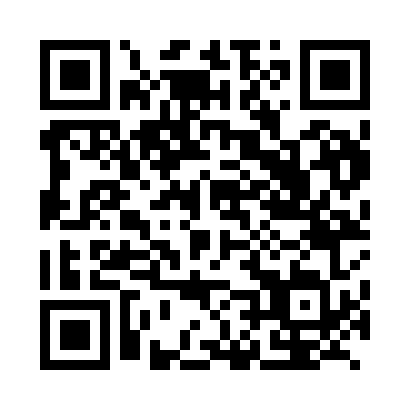 Prayer times for Bana, CameroonWed 1 May 2024 - Fri 31 May 2024High Latitude Method: NonePrayer Calculation Method: Muslim World LeagueAsar Calculation Method: ShafiPrayer times provided by https://www.salahtimes.comDateDayFajrSunriseDhuhrAsrMaghribIsha1Wed4:556:0712:163:346:257:332Thu4:556:0712:163:346:257:333Fri4:546:0612:163:356:257:334Sat4:546:0612:163:356:257:335Sun4:546:0612:163:356:257:336Mon4:536:0612:153:366:257:347Tue4:536:0612:153:366:257:348Wed4:536:0512:153:366:257:349Thu4:536:0512:153:366:257:3410Fri4:526:0512:153:376:257:3411Sat4:526:0512:153:376:267:3412Sun4:526:0512:153:376:267:3513Mon4:526:0512:153:386:267:3514Tue4:516:0512:153:386:267:3515Wed4:516:0512:153:386:267:3516Thu4:516:0512:153:386:267:3517Fri4:516:0412:153:396:267:3618Sat4:516:0412:153:396:267:3619Sun4:506:0412:153:396:277:3620Mon4:506:0412:153:396:277:3621Tue4:506:0412:163:406:277:3722Wed4:506:0412:163:406:277:3723Thu4:506:0412:163:406:277:3724Fri4:506:0412:163:416:277:3725Sat4:506:0412:163:416:277:3826Sun4:506:0412:163:416:287:3827Mon4:506:0412:163:416:287:3828Tue4:506:0412:163:426:287:3929Wed4:506:0512:163:426:287:3930Thu4:506:0512:173:426:287:3931Fri4:506:0512:173:436:297:39